When My Friend Gets Too Loud!My name is [insert student’s name].  I am ____ years old.  I go to [insert school name and photo]I have fun at school.  I have friends.  Some friends are boys, some friends are girls.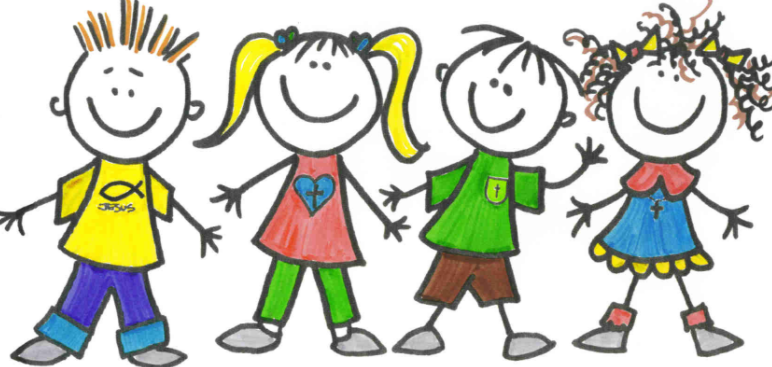 I pick a job at school.  We have rules that help me.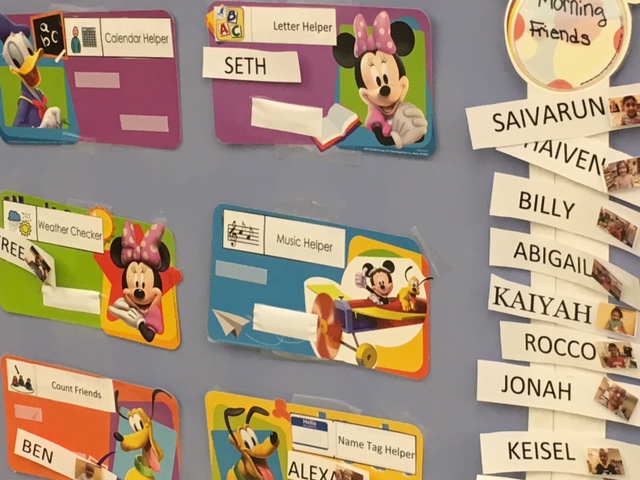 Sometimes one of my friends is so noisy.  I might hear a friend cry.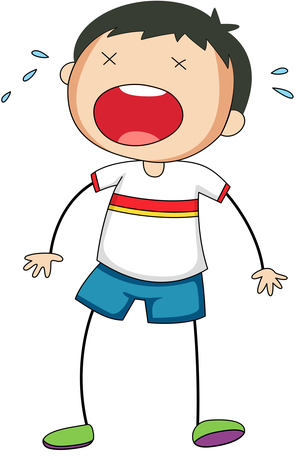 If a friend cries I can: Take a deep breath.  Then blow it out.   Let’s practice.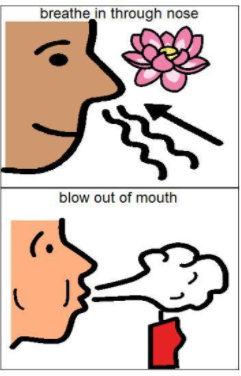 Very good!!!I can cover my ears and say SHHHHHH!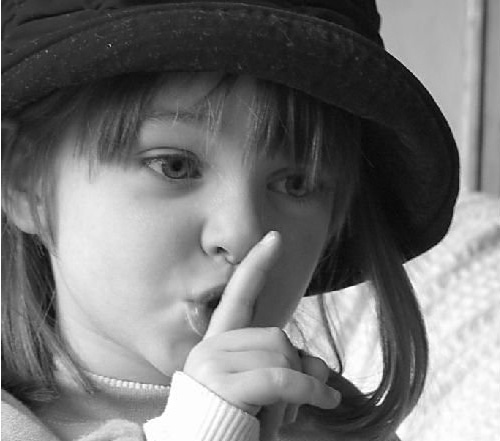 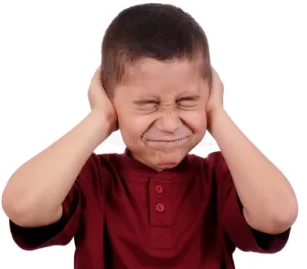 Good job!I can say “feel better.”  I can walk away.  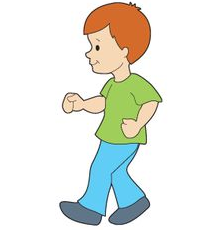 Now I can play with my friends.  [Insert photo of child playing with description]If I hear crying I can breathe in and out, I can cover my ears and say ‘shh’, I can walk away, then I can give a ‘Thumbs Up’ to tell my teacher I did it! 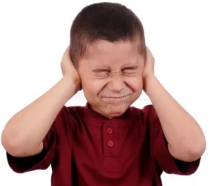 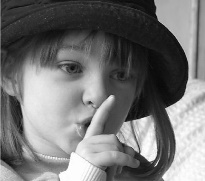 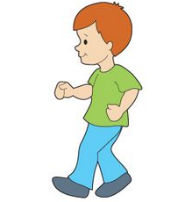 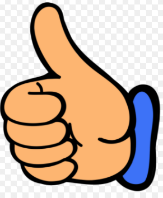 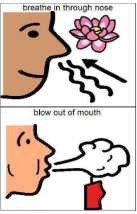 I can say “It’s OK”.      “Feel better!”Now we can have fun!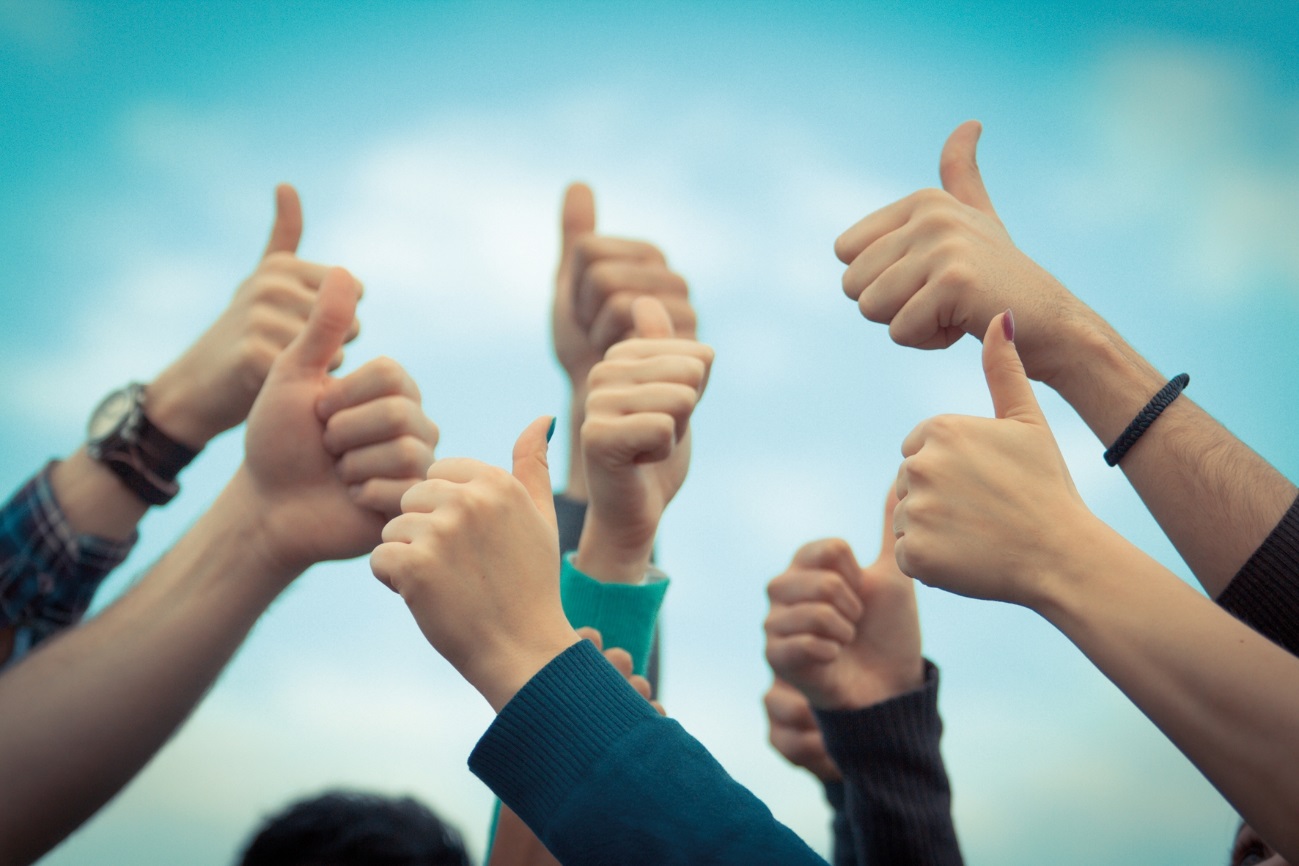 